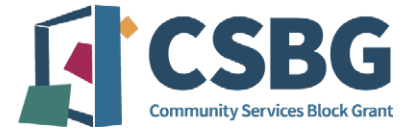 Work Plan TemplateSection I. OVERVIEWThis Work Plan template developed by the Office of Community Services (OCS), is an essential tool for ensuring enhanced oversight of Community Services Block Grant (CSBG) cooperative agreements and promoting successful project implementation. This Work Plan is required for all CSBG cooperative agreements and serves as a blueprint for organizing, monitoring, and evaluating project progress and achievement of the goals and objectives as outlined in the Notice of Funding Opportunity (NOFO), specifically Section I, Program Description.The Work Plan is intended to be a living document; award recipients have the flexibility to make amendments and adjustments as needed throughout the project period, with the approval of and/or as recommended by the OCS Project Officer. This document should serve as a dynamic guide, assisting you in planning, identifying deliverables, and exploring potential collaboration opportunities. By utilizing this template effectively, you can establish clear benchmarks, track progress, and ensure satisfactory advancement towards completing the activities outlined in this Work Plan. The OCS Project Officer for each cooperative agreement will schedule recurring 1:1 Performance Oversight meetings to discuss progress on the work outlined in this Work Plan. These conversations will offer an opportunity to address any challenges, provide guidance, and foster an open line of communication between OCS and your team.Thank you for your dedication to our shared mission of reducing poverty, revitalizing communities, and empowering individuals and families with low income. Together, we can make a lasting impact.Section II.  InstructionsEach section of the CSBG Work Plan should be completed according to the following instructions (an example of a completed goal can be found in Appendix A). Where applicable, the award recipient may opt to include activities outlined in the submitted award application (e.g., submitted Logic Model). Section III.  Submission Submit your completed Work Plan via www.Grantsolutions.gov as a Grant Note by: Ensure your Grant Note follows the following naming conventions:Subject: Click or tap here to enter text. “Work Plan – Version No. XX” Note Type: CorrespondenceNotes:  “Work Plan – Version No. XX” Send a courtesy email to the OCS Project Officer indicating that the Work Plan is available in GrantSolutions.Section IV.   Work PlanThe award recipient will complete Section IV to include all planned activities for the entire project period. Add rows as needed by clicking Add Rows as neededAuthorizing Official Recipient Signature: ____________________________________	    Date: Section V. Defined DeliverablesThe award recipient will complete Section V to include all planned deliverables for the entire project period. The OCS Project Officer will complete the Version and Final sections as deliverables are submitted by the award recipient. Section VI. Budget Spend Down StatusFor Use by OCSSection VII. Status of Deliverables Outlined Within the NOFOFor Use by OCSAdd Rows as neededSection VIII. Progress ReportingFor Use by OCSThe Semi-Annual Performance Progress  Report (PPR) and Federal Financial Report (FFR) are due April 30 (covering September 30 – March 31) and October 30 (covering April 1 – September 29) of each budget period. The final reports are due 90 days after the expiration of the cooperative agreement.Performance Oversight MeetingsAdd Additional Rows as NeededAppendix ASample Objective, Goal, and ActivitiesTermDefinitionProject TitleInclude the project title. This project title will be used throughout the entire project period. The OCS Project Officer may prepopulate this field to align with the cooperative agreement. Award NumberInclude the award number. This project title will be used throughout the entire project period. The OCS Project Officer may prepopulate this field to align with the cooperative agreement.Project PeriodHistorically, CSBG Work Plans covered one award year; however, this work plan will cover the entire project period (i.e., 3 years). Include the start and end date of the period of performance. Include the number of years for the entire award. The OCS Project Officer may prepopulate this field to align with the cooperative agreement.OrganizationInclude the name of the award recipient’s organization. RegionInclude the region number, if applicable. The OCS Project Officer may prepoulate this field to align with the cooperative agreement. Award ContactInclude the name and email address of the award contact person. OCS Project OfficerOCS will include the name and email address of the OCS Project Officer. For use by OCS.Objective Description and GoalThe OCS Project Officer will populate the Objective Title by including each project objective separately. This work plan will focus on the objectives outlined the Notice of Funding Opportunity, as well as, the cooperative agreement provided to you by OCS for your award (e.g., if there are six objectives outlined in the cooperative agreement, this work plan will include six objectives for each year of the project [unless the objective was fully completed in a previous year of the cooperative agreement). The award recipient will add one (1) goal written in SMARTIE format for each objective.We define SMARTIE terms below:Specific: Who? (target population and persons doing the activity) and What? (action/activity)Measurable: How much change is expected?Achievable: Can be realistically accomplished given current resources and constraints.Relevant: Are your goals aligned with the priorities of your program and NOFO? Is it meaningful to the population of focus and community being served? Time-bound: The outcome will be met within the project period.Inclusive: Brings traditionally marginalized people—particularly those most impacted—into processes, activities, and decision/policy-making in a way that shares power.Equitable: Seeks to address systemic injustice, inequity, or oppression.Please view the additional resources below to help turn your work plan into a SMARTIE work plan. SMARTIE WorksheetFrom SMART to SMARTIE: How to Embed Inclusion and Equity in Your GoalsActivitiesKey/primary events which are specific, measurable, and sufficient in quantity such that their completion should lead to the accomplishment of the stated objective and goal.It is likely that more than one milestone activity will be needed in order to produce an output. Activities may include processes, techniques, tools, events, and actions such as educational curricula, services, case management, training, consultations, etc.). Number each activity (e.g., two activities for Year 1 would show as: 1.1.1 and 1.1.2). Add additional rows as necessary to reflect the appropriate number of activities for your project.Anticipated Target Start DateUsing the included calendars, include realistic target dates within the project period identifying when each activity will be initated. Anticipated Target End DateUsing the included calendars, include realistic target dates within the project period identifying when each activity will be completed.Anticipated Product, Outcome, Proof of Completion, or Measure of AccomplishmentDescription of anticipated outcomes or measures of accomplishment. These are used for ongoing monitoring and reporting of project accomplishments or progress toward reaching project objectives, goals, or activities.OCS Status Update CommentsThe OCS Project Officer will add comments to the work plan indicating progress. This includes capturing a mitigation approach for delays and challenges. These comments will be added during 1:1 Performance Oversight meetings with the award recipient. For use by OCS.Defined DeliverablesThe award recipient will use section V to describe each anticipated deliverable, the task number(s) that the deliverable aligns with from section IV, and the anticipated submission date of the draft and/or final versions of each deliverable. A deliverable refers to any item that is produced as a result of a project. Deliverables can take many forms, from physical products to online documents, reports, or software applications.Budget Spend Down StatusThe OCS Project Officer will update this section quarterly and discuss during 1:1 Performance Oversight meetings with the award recipient. For use by OCS.Status of Deliverables Outlined Within the NOFOThe OCS Project Officer will update this section to reflect the status of submissions for all deliverables outlined in the NOFO and discuss during 1:1 Performance Oversight meetings with the award recipient. For use by OCS.Performance Oversight MeetingsThe OCS Project Officer will update this section to confirm that regular 1:1 Performance Oversight meetings are being held with the award recipient. For use by OCS.Project Title: Award Number: Project Period:  From:         To:           Number of Years:  Organization:                                                                                       Region: Award Contact:  Name:                                    Email Address:  OCS Project Officer:  Name:                          Email Address:  Project Objective #:Objective Title from the NOFO:Goal (written in SMARTIE format):Project Obj No.Project YearActivity No.Anticipated Project Activities to Meet the Objective and GoalAnticipated Project, Proof of Completion, Outcome, or Measure of AccomplishmentAnticipated Target Start DateAnticipated Target End DateOCS Status Update CommentsDefined Deliverable (Description)Aligns with Activity No.Anticipated Submission DateCommentsVersion(To be completed by OCS)Final(To be completed by OCS)QuarterBeginning Budget ($)Estimated Obligated Funds ($)Estimated Unbligated Funds ($)Spending StatusDate Discussed with Award RecipientOCSCommentsQuarter 1Quarter 2Quarter 3Quarter 4NOFO Deliverable VersionDate ReceivedCommentsFinalProgress ReportsYear 1April 30Year 1October 30Year 2April 30Year 2October 30Year 3April 30Year 3October 30Final ReportsSemi-Annual Performance Program Report (PPR)Semi-Annual Federal Financial Report (FFR)Award YearOctoberNovemberDecemberJanuaryFebruaryMarchAprilMayJuneJulyAugustSeptemberYear 1Year 2Year 3Project Objective #: Objective Title from the NOFO:Goal Description (written in SMARTIE format):Project Obj No.Project YearActivity No.Anticipated Project Activities to Meet the Objective and GoalAnticipated Project, Proof of Completion, or Measure of AccomplishmentAnticipated Target Start DateAnticipated Target End DateOCS Status Update Comments